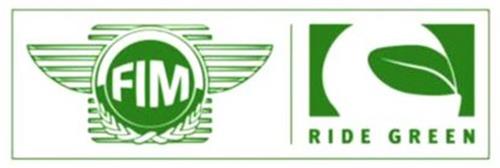 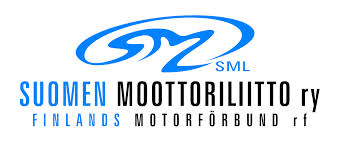 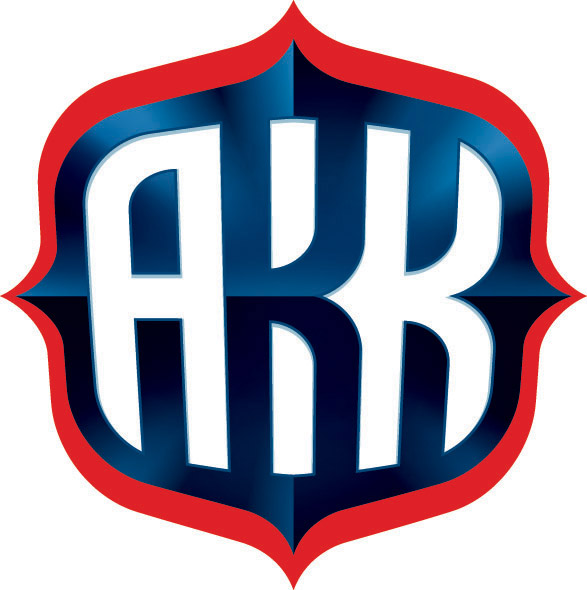 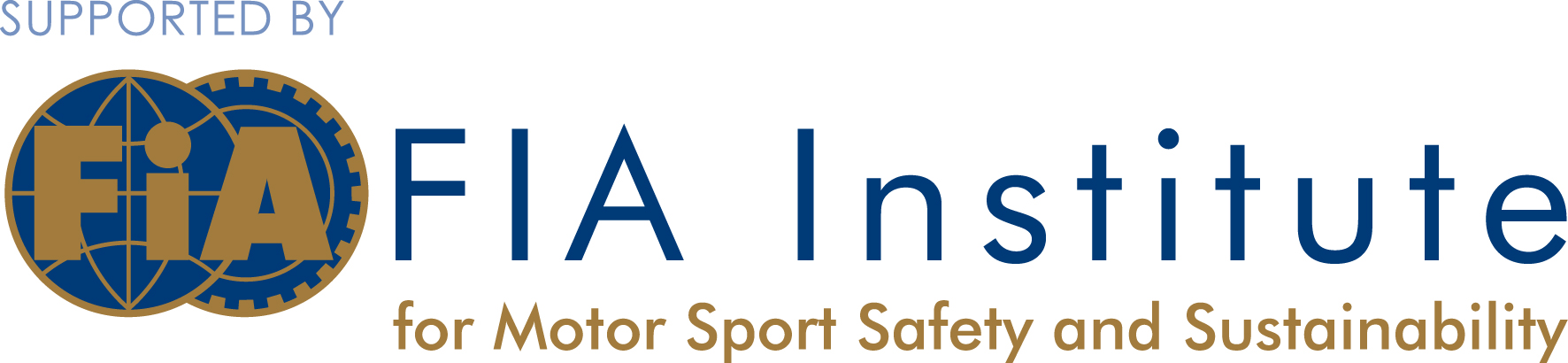 Moottoriurheilun ympäristöpalkinto  AKK Motorsport ry ja Suomen Moottoriliitto ry jakavat kaksi vuosittaista ympäristöpalkintoa, yhden molempien lajien puolelta. KelpoisuusMoottoriurheilun ympäristöpalkintoa voi hakea yksityinen henkilö tai organisaatio (esim. jäsenkerho, seura, maahantuoja, tiimi, kilpailunjärjestäjä, radan omistaja), joka on toiminnallaan edesauttanut ympäristön huomioimista tai suojelemista moottoriurheilussa.
Palkinto myönnetään yksittäiselle projektille tai teolle, joka on toteutettu 1.1.-1.11.2016 välisenä aikana. Hakemuksen voi lähettää yksityinen henkilö, organisaatio tai kolmas osapuoli. AKK Motorsport ry:n ja Suomen Moottoriliitto ry:n henkilökunta ei voi osallistua kilpailuun.Ympäristöpalkinnon saajan tulee täyttää seuraavat kriteerit:- Organisaatio on inspiroinut ihmisiä moottoriurheilun kautta muuttamaan käyttäytymistään ympäristöä ja sen kestävää kehitystä tukevaksiJa/tai- Organisaatio on toteuttanut itse moottoriurheilun kautta ympäristöä tai kestävää kehitystä tukevan teonEsimerkkejä hyväksyttävistä ympäristöteoista:	Projekti tai ohjelma, joka huomioi ympäristöä urheilun kautta	Saastumisen ehkäiseminen/kierrättäminenKasvihuonepäästöjen vähentäminenJätteiden keräämisen tehostaminen tapahtumissaVaihtoehtoisten energiamuotojen kehittäminenYmpäristöohjelmien kehittäminen tapahtumissaYmpäristökoulutusMelupäästöjen alentaminenJoku muu innovatiivinen ympäristöidea tai -ohjelmaDeadlineHakemus vuoden 2016 Moottoriurheilun Ympäristöpalkinnosta tulee jättää viimeistään 1.11.2016JuryKaikki hakemukset käsittelee puolueeton tuomaristo, johon kuuluvat ympäristöministeriön ylitarkastaja Markus Tarasti, Helsingin kaupungin ympäristökeskuksen ympäristötarkastaja Juha Korhonen, AKK:n olosuhdetyöryhmän puheenjohtaja Paavo Aaltonen sekä Suomen Moottoriliiton ympäristöryhmän puheenjohtaja Nita Korhonen.Palkinnon luovutusAKK Motorsport ry:n edustamien lajien puolelta voittajaksi valittu ehdokas tullaan palkitsemaan liiton palkintogaalassa tammikuussa 2017. Suomen Moottoriliitto jakaa palkinnon omassa gaalassaan joulukuussa 2016. Voittajille ilmoitetaan henkilökohtaisesti. Voittajat tulevat saamaan 1 000 euron rahapalkinnon sekä ”Vuoden 2016 Moottoriurheilun ympäristöpalkinto” -diplomin.Lähetä tämä lomake sekä mahdolliset liitetiedostot 1.11.2016 mennessä osoitteeseen:
akk@autourheilu.fi (AKK:n alaiset lajit)office@moottoriliitto.fi (Moottoriliton alaiset lajit)
Laita otsikoksi ”Ympäristöpalkintoehdokas”Ehdokkaan nimiPaikkakuntaOrganisaatioMoottorikerho___       Kilpailija/ajaja___ Tiimi___    Rata___                    Maahantuoja___          Yritys___                    Muu, mikä____________ Maahantuoja___          Yritys___                    Muu, mikä____________ Hankkeen kattavuusPaikallinen___      Kansallinen___    Kansainvälinen___Paikallinen___      Kansallinen___    Kansainvälinen___Laji, johon hanke vaikuttaaYhteystiedotYhteyshenkilö:Osoite:Puhelinnumero:Sähköposti:Tiivistelmä hankkeesta (voit lähettää myös erillisenä Word-tiedostona)Miten hanke on toteutettu, sen vaikutus ympäristöön, tulokset sekä miten käyttäisit voittosumman.Tiivistelmä hankkeesta (voit lähettää myös erillisenä Word-tiedostona)Miten hanke on toteutettu, sen vaikutus ympäristöön, tulokset sekä miten käyttäisit voittosumman.